Муниципальное образовательное учреждение дополнительного образования детей«Дом детского творчества г. Ершова Саратовской области» «Утверждено»педагогическим советомМОУ ДОД «Дом детскоготворчества г. ЕршоваСаратовской области»Протокол № 6 от  28.05.2014 г.А Н А Л И З      Р А Б О Т ЫМуниципального образовательного учреждениядополнительного образования детей«Дом детского творчества г. Ершова Саратовской области»за   2013  -  2014 учебный год.г. Ершов2014 г.Анализучебно–воспитательной работыМОУ ДОД «Дом детского творчества г. Ершова Саратовской области»за 2013–2014 учебный год.	Дом детского творчества - образовательное учреждение дополнительного образования детей. Основная деятельность ДДТ -  это организация учебно-воспитательного процесса на принципах уважения личности ребенка, создание условий для самореализации личности и развитии детской творческой одаренности.    В течение прошедшего учебного года педагогический коллектив Дома детского творчества  работал  над решением следующих задач:выявление интересного педагогического опыта творческих коллективов и отдельных педагогов, развитие новых форм профессионального общения;усиление системы работы над творческим развитием личности, уровнем обученности, воспитанности и здоровьем воспитанников;целенаправленное совершенствование содержания и технологий                                                             методической, образовательной, развивающей и досугово-массовой деятельности;оказание методической помощи педагогам дополнительного образования, образовательным учреждениям города и района, детским общественным   	организациям и частным лицам;профилактика асоциального поведения детей, детской безнадзорности, правонарушений и других социально-негативных явлений; повышение уровня квалификации педагогического коллектива ДДТ.	За прошедший учебный год в учебно-воспитательном процессе было задействовано 348 человек в возрасте от 5 до 17 лет. Среди них 29,8% (104) - мальчиков и 70,2% (244) -  девочек.            Из них:                            дошкольников  -            85 ч.  -  24,4%                         учащихся с 1 -   4 кл.  -  56 ч.  -  16,1%                         учащихся с 5  -  7 кл.  -  101 ч.  -  29,3%                         учащихся    8  -  9 кл.  -  80 ч.  -  23%       		 учащихся 10  -  11 кл.  - 25 ч.  -  7,2%	В организации образовательной и досуговой деятельности 19-ти объединений в 2013-2014 учебном году занимались 12 педагогов дополнительного образования и 1 воспитатель.Из них: с высшим образованием -10со средне-специальным - 21-ю квалификационную категорию имеют - 6,2-ю квалификационную категорию имеют - 1,высшую - 1,без категории – 4. 	   В 2013-2014 году прошла курсы повышения квалификации  педагог Долматова Е.В. по теме  «Искусство работы с лентами» (72 часа) в ГАУК «Саратовский областной центр народного творчества».	     Также педагоги Фёдорова Г.В. и Мирошкина И.Е. участвовали в областном семинаре «Детское прикладное творчество в системе дополнительного образования детей» с докладами «Дело да душа – горница хороша» (о работе объединения «Эстетика быта») и «Формирование культуры подрастающего поколения на лучших примерах народного традиционного и современного декоративно-прикладного творчества на занятиях объединения «Умелые руки».	     Педагог дошкольного объединения «Росток» Трушина Т.Ю. приняла участие в областном семинаре по теме «Создание современной образовательной среды для реализации требований ФГОС дошкольного и начального образования (на примере программ дошкольного образования «Тропинки» (под ред. В.Т. Кудрявцева) и «Предшкольная пора» (под ред. Н.Ф.Виноградовой) системы УМК «Алгоритм успеха»), проходившем на базе ГАУ ДПО «СарИПКиПРО».   		В ДДТ создан методический банк данных реализуемых образовательных программ в соответствии с их направленностью и сроком реализации:Таблица 1Таблица 2Диаграмма, реализуемых  программ в соответствии со сроками реализации в 2013-3014 уч. годуНасущные вопросы, проблемы, возникающие в ходе образовательного процесса в учреждении, решаются на педагогических советах. Их темы в 2013-2014 учебном году таковы: «Анализ работы ДДТ за 2012-2013 уч. г. и планы на 2013-2014 г.г., распределение учебной нагрузки»  (август), «Учебные занятия в дополнительном образовании с точки зрения личностно-ориентированного обучения» (декабрь), «Утверждение дополнительной образовательной программы объединения «Бумажная Пластика»  (январь), «Дополнительное образование детей как фактор развития личности ребёнка» (февраль), «Чем мы можем гордиться…» (май).Координацией деятельности методической работы ДДТ является методический совет. Основными  направлениями его деятельности являются: обеспечение методического сопровождения учебных программ, разработка учебных, научно-методических и дидактических материалов; анализ результатов образовательной деятельности по объединениям. Работает методсовет по программе «Творческий поиск», в которой отражены различные формы и методы работы с педагогами дополнительного образования. В течение учебного года было проведено 4 заседания методсовета, на которых решались следующие вопросы: «Рекламная деятельность ДДТ» (октябрь), «Повышение профессиональной компетентности педагогов – необходимое условие развития учреждения» (январь), «Научно-методическое сопровождение деятельности педагога, работающего с дошкольниками в дополнительном образовании» (март), «Итоги работы методической службы ДДТ за 2013-2014 уч. год» (май).В Доме детского творчества в системе ведётся работа по оказанию помощи педагогам дополнительного образования в планировании учебно-воспитательной работы, в проведении культурно-досуговых мероприятий и составлению сценариев к ним. Разработаны  методические рекомендации по организации учебного занятия в системе дополнительного образования, методике системного анализа занятия, предоставляется необходимая информация о новых педагогических технологиях, методах обучения и воспитания детей.  В течение 2013-2014 уч. года на учебных семинарах рассматривались следующие вопросы: «Варианты социальной поддержки детей в учреждении дополнительного образования», «Проектирование и анализ учебного занятия», «Инновационные технологии в системе дополнительного образования детей», «Организация культурно-досуговой деятельности учреждения дополнительного образования детей».  		В течение учебного года методисты посещали занятия объединений Дома детского творчества с целью проверки готовности педагогов к учебному процессу,  выявления соответствия целей и задач занятия, содержанию учебного плана, соответствие физической нагрузки возрасту обучающихся, использование методов и приёмов личностно-ориентированного обучения и т.д.  Так, в результате посещения  туристско-краеведческого объединения «Улитка», было отмечено, что физическая нагрузка на детей соответствует их возрасту, на занятиях в «Умелых руках» цели и задачи соответствуют содержанию учебного плана. Педагоги Волков К.З., Мирошкина И.Е., Фёдорова Г.В., Долматова Е.В., Медведева И.Н., Кучеренко Л.А., Новосёлова И.А., и др. в полной мере используют на своих занятиях методы и приёмы личностно-ориентированного обучения, что обсуждалось на педагогическом совете, также отмечены хорошая организация занятий и высокая  активность детей.Методисты Дома детского творчества являются координаторами Всероссийских и региональных мероприятий, т.е. организуют участие и оказывают методическую помощь в проведении и оформлении творческих, исследовательских работ, отчётов, таких как акции «Посади дерево на счастье» и  «Очистим планету от мусора»,    творческих и исследовательских работ «Отечество. Саратовский край в истории России», «Саратовский край – люби его и воспевай», конкурсов изобразительного искусства «Человек – Земля – Космос», конкурса юных вокалистов «Звонкие голоса России», детского творчества «Зеркало природы», «Природа вокруг нас», «Космос и человек», «Никогда не забудем», «Пожарный доброволец. Вчера. Сегодня. Завтра.» и т.д.	 Методисты ДДТ не только оказывают   квалифицированную помощь, но и сами участвуют в  различных мероприятиях.  Так, Медведева И.Н. приняла участие во Всероссийских конкурсах «Моя уникальная методика преподавания в учреждениях дополнительного образования (II-ое место), «Природа родного края» (III-е место), региональном конкурсе программ образовательных  учреждений по работе с семьёй «Мы вместе!» (участие), муниципальном «История России. Кавказские войны» (I место).	Одной из составных частей работы педагогического коллектива ДДТ является массовая работа. И носит она не только учрежденческий характер.	Так  в 2013-2014 учебном году были проведены:массовые районные, городские и учрежденческие мероприятия.   Это – районный экологический фестиваль «Царство добра и красоты», 10-ый  городской конкурс патриотической песни «Февральский ветер», 20-ый муниципальный конкурс бального танца «Чудное мгновенье-2014»,  муниципальный КВН «Как прекрасен этот мир», городская линейка «Служу Отечеству!», фестиваль детских общественных организаций  и др.   	   В 2013-2014 учебном году педагоги и их воспитанники стали активными участниками различных мероприятий.Учрежденческие:«На балу у Терпсихоры». Спектакль хореографического объединения.«Солнца ярче для меня - мама». Праздник, посвящённый Дню матери. «Обувайте быстро кеды и шагайте до победы». Туристический вечер.«В стране мастеров». Конкурсно-игровая программа.«Жаворонки весну кличут». Фольклорный праздник.Малые Дельфийские игры ДДТ Фестиваль «Радуга талантов» и др.Муниципальные:10-ый конкурс патриотической песни «Февральский ветер».Конкурс бального танца «Чудное мгновение-2014» Смотр-конкурс «Неделя в защиту животных»Конкурс творческих работ «История России. Кавказские войны»Конкурс детского творчества «Зеркало природы»Благотворительная акция «Дети – солдатам России».Конкурс рисунков «Национальная культура в изобразительном искусстве»Конкурс презентаций «Знаем, помним, гордимся!»Конкурс детского рисунка «Космос глазами детей»Конкурс детского творчества по противопожарной тематике «Пожарный доброволец: вчера, сегодня, завтра!»Благотворительная акция «Память»Конкурс детского рисунка «Охрана труда глазами детей»55-ый слёт юных туристов-краеведов и др.Участвуя в очно-заочных мероприятиях различного ранга воспитанники ДДТ добились следующих результатов:Таблица 3 Мониторинг участия  воспитанников МОУ ДОД «Дом детского творчества г. Ершова Саратовской области» в  конкурсах различных уровней  в2012-2013 учебном годуМониторингучастия  воспитанников МОУ ДОД «Дом детского творчества г. Ершова Саратовской области» в  конкурсах различных уровней    в 2013-2014 учебном годуДиаграмма участия воспитанников ДДТ в мероприятиях различного уровняВ течение всего учебного года творческая деятельность объединений ДДТ была представлена многочисленными выставками («Души и рук творенье», «Наши руки не знают скуки», «Всяк мастер на свой лад»), концертами и массовыми досуговыми мероприятиями в социуме. Так,  воспитанники кукольного, инструментального, драматического, хореографического и других объединений в течение года со своими концертами  и спектаклями, посещали ДОУ «Машенька», «Солнышко», «Аленушка», реабилитационный Центр, ЦСОН - с концертной программой «Победа в сердце каждого живёт». Ребята из объединений  «Умелые руки», «Эстетика быта», глиняная и мягкая игрушка изготавливали сувениры для своих сверстников, находящихся в трудной жизненной ситуации, ветеранов Великой Отечественной войны  и тружеников тыла к 9 мая, мамам и бабушкам – ко Дню матери и 8-е марта.Схема взаимодействия ДДТ с социумом 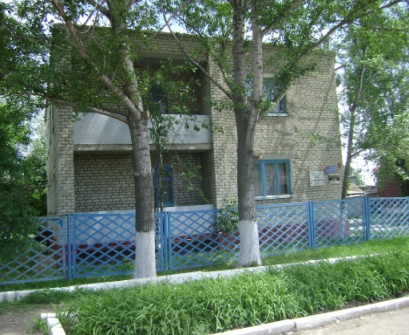 В ДДТ  в течение учебного года велась работа с родителями воспитанников.  Особая роль при проведении мероприятий отводится формированию уважения к традициям семьи, к матери, к старшему поколению.     Взаимодействие семьи и ДДТ в интересах творческого развития личности ребенка осуществляется через:  День открытых дверей,  открытые занятия в объединениях, игровые программы с мастер-классом для родителей («На балу у Терпсихоры», «В стране мастеров», «Обувайте быстро кеды и шагайте до победы»); родительские собрания («Творческое развитие ребёнка в Доме детского творчества и дома»), совместные творческие выставки, так к международному Дню семьи была организованна выставка «Всяк мастер на свой лад», на которой были представлены работы родителей, детей, педагогов; праздничная программа, посвященная Дню матери «Солнца ярче для меня - мама». Родители принимали активное участие в развивающих и досуговых праздниках. В 2013-2014 учебном году была создана программа семейного клуба «В одной связке». В результате сотрудничества педагогов, детей и их родителей в  Доме детского творчества сложилась  образовательная среда, в которой основное внимание уделяется личностному развитию каждого ребенка, раскрытию его способностей и талантов. Вот уже 10 лет  в ДДТ работает «Школа отрядного вожатого». В текущем учебном году  40 учащихся 8-10 классов успешно прошли обучение в Доме детского творчества по программе «Как вести за собой». В конце года им были выданы сертификаты об окончании ШОВ. В период летних каникул эти учащиеся будут помощниками воспитателям в лагерях дневного пребывания школ города. В целях развития образовательного процесса была разработана система мониторинга, позволяющая отслеживать динамику качества дополнительного образования в учреждении. Мониторинг качества дополнительного образования включает в себя мониторинг успешности обучающихся и мониторинг профессиональной успешности педагогов. В ходе проверки образовательного уровня обучающихся учитываются количественные и качественные показатели. Анализировались: количество детей, возрастной состав, сохранность контингента, количество мальчиков и девочек, распределение по направленностям  деятельности. Количественные показатели  -  это результаты образовательно-воспитательной деятельности учреждения. 	В течение учебного года были подготовлены и проведены мероприятия по экологическому воспитанию и воспитанию здорового образа жизни с воспитанниками ДДТ (операция «Наш двор», встреча в клубе любителей природы), а методист Кучеренко Л.А. является постоянным организатором и куратором региональной акции «Посади дерево на счастье» в рамках детского эколого-патриотического движения «Сохраним планету чистой и зеленой».  	С целью повышения чувства патриотизма гражданской ответственности по традиции в феврале, во время военно-патриотического месячника,  методистами ДДТ были подготовлены и проведены  - 10-ый  муниципальный  конкурс патриотической песни «Февральский ветер», линейка «Служу Отечеству!», акция «Дети – солдатам России», также методисты приняли активное участие в подготовке и проведении городской военно-спортивной игры «Зарница», воспитанники Дома детского творчества стали активными участниками следующих мероприятий: конкурс творческих работ «История России. Кавказские войны», благотворительная акция «Память», конкурс презентаций «Знаем, помним, гордимся!»	Методисты ДДТ являются постоянными членами жюри в районных и городских конкурсах, таких как, конкурс «Лучший ученический класс»,  экологический фестиваль «Царство добра и красоты», конкурс социальных проектов среди лидеров детских общественных организаций, 10-ый конкурс патриотической песни «Февральский ветер», районный конкурс работников культуры «Лучший культработник  - 2013», смотр-конкурс «Неделя в защиту животных», КВН, линейка «Служу Отечеству!», конкурс компьютерных презентаций «Знаем, помним, гордимся!», слёт юных туристов-краеведов и т.д.На базе Дома детского творчества в течение 2013-2014 учебного года были проведены встречи-семинары педагогов дополнительного образования по различным направлениям деятельности:творческому (встреча с руководителями команд КВН, хореографами района);туристско-краеведческому (семинар-практикум с руководителями туристических объединений);гражданско-патриотическому (встреча с руководителями команд юнармейцев и учителями ОБЖ).		Дом детского творчества – это методический центр, который осуществляет работу с педагогами дополнительного образования, и со старшими вожатыми школ района. В 2013-2014 учебном году на базе ДДТ были проведены обучающие семинары по темам: «Варианты социальной поддержки детей в учреждении дополнительного  образования детей», «Проектирование и анализ учебного занятия», инновационные технологии в системе дополнительного образования детей», «Организация культурно-досуговой деятельности учреждения ДОД» и др.	В течение ученого года методисты  ДДТ 	оказывали необходимую  методическую помощь по составлению портфолио педагогов ДО,  при подготовки к аттестации. Дом детского творчества курирует и направляет деятельность детских общественных организаций Ершовского района входящих в состав детской районной организации «Родник».	 В течении года с лидерами детских общественных  организаций велась активная по очно-заочной форме работа (программа «Лидер-центр»). Ребята стали активными участниками круглых столов, акций, проектов. Так в течение 2013-2014 учебного года был проведён конкурс социальных проектов «Я знаю! Я умею! Я могу!», «круглые столы» -  «Герои 21 века. Кто они?», «Я и культура сегодня», посвящённый году культуры и  фестиваль детских общественных организаций, на котором были подведены итоги работы за год.	Традиционно  лидеры детских общественных организаций приняли участие   в районном конкурсе «Лидеры Заволжья». Этот конкурс проводится по 2 номинациям:  «Лучшая детская общественная организация» и «Лучший деловой лидер». Конкурс помогает детским коллективам проявить живой интерес к общественно-полезным делам, выйти со своей инициативной деятельностью  за рамки собственной школы. В течение этого учебного года лидеры ДО проявляли свои деловые качества выступая на круглых столах, играх, тренингах, конференциях, проводимые в ДДТ. Эти встречи помогли определить победителей конкурса среди лидеров.  Победителем в этом учебном году в номинации «Лучшая детская организация» стали:    д\о «Республика мальчишек и девчонок» МОУ «СОШ п. Моховое», «Бригантина» МОУ «СОШ с. Рефлектор», «Планета Детства» МОУ «СОШ п. Кушумский», «Дружба» МОУ «СОШ с.Антоновка», «Братэнт» МОУ «СОШ п. Красный Боец».	Победителями в номинации «Лучший деловой лидер» стали: Дрозд Анна, президент д/о «Республика Мальчишек и девчонок» МОУ «СОШ с. Моховое», Горбатовская Татьяна, президент д/о «СССР» МОУ «СОШ №1 г. Ершова», Монченко Елена, президент д/о «Единство» МОУ «СОШ №3 г. Ершова» и Гриценко Ирина, президент д/о «СВЕТ» МОУ «СОШ с. Орлов-Гай».	Во время летней четверти на базе Дома детского творчества с 1996 года работает оздоровительный лагерь «Муравейник». Работает он по досуговой программе «Каникулы». В 2013 году смена была посвящена 120-летию г. Ершова, 85-летию Ершовского района и называлась «Мы – ершовцы». 50 детей - воспитанников ДДТ и учащихся школ города отдохнули, набрались сил и получили немало информации об истории родного края. По традиции помощниками воспитателей на площадке работают выпускники Школы отрядного вожатого, которая функционирует в Доме детского творчества.     Анализ результатов деятельности за 2013-2014 учебный год позволяет констатировать следующее:За этот год в ДДТ удалось сохранить и продолжить лучшие традиции, накопленные уже за 53-летнюю историю. Благоприятный микроклимат, особый уклад, дух, поддерживаемый как педагогами, так и творческими коллективами, способствует выстраиванию особой образовательной среды, направленной на реализацию творческого потенциала детей и взрослых.         Анализ образовательной деятельности выявил высокий качественный уровень образовательного процесса, рост детского контингента, процент охвата  детей, занимающихся в Доме детского творчества увеличился.    Отмечена  сохранность детского контингента и составляет около 89%.               Анализ кадрового потенциала показал, что в учреждении работают опытные педагоги с достаточно высоким уровнем профессионализма.       Отмечена положительная тенденция на увеличение вовлеченности родителей в деятельность учреждения.      В ДДТ создана система взаимодействия с воспитательными и образовательными учреждениями города и районаПрослеживается положительная динамика результатов достижений воспитанников Дома детского творчества в мероприятиях различного уровня. Воспитанники ДДТ принимают активное участие в различных соревнованиях, конкурсах, смотрах, фестивалях, выставках конференциях регионального, всероссийского и международного масштабов, имеют большое количество наград.Учреждение удовлетворяет потребностям всех слоев сельского социума.В результате анализа можно констатировать следующее: высокое качество дополнительных образовательных услуг подтверждается результативными показателями образовательного процесса и уровнем достижения обучающихся;высокий уровень педагогической компетентности, выражающийся в достойных образовательных результатах детей и профессионально-творческих достижениях педагогов; благоприятный социально-психологический климат, поддерживающий стабильность состояния образовательной среды. Несмотря на положительную динамику развития Центра были выявлены ряд проблем: - недостаточное соответствие ресурсов (кадровых, финансовых, материально-технических, методических и пр.) возрастающему социальному заказу;-   небольшой процент педагогов без квалификационной категории;- прослеживается положительная динамика результатов достижений воспитанников Дома детского творчества в массовых мероприятиях, олимпиадах однако, процент участия в данных конкурсах от общего числа воспитанников - 38,2%. Этот факт требует активизации и оптимизации работы с талантливыми и одаренными детьми. Перспектива развитияРазвитие ДДТ предполагает решение следующих задач:расширение видов творческой деятельности в ДДТ для наиболее полного удовлетворения интересов и потребностей обучающихся в объединениях по интересам;усовершенствование существующей в Доме детского творчества системы работы с одаренными детьми;создание условий для привлечения к занятиям в ЦДТ большего числа обучающихся   старшего возраста.Анализ подготовилаИ.Н. Медведева, методистМОУ ДОД «Дом детского творчестваг.Ершова Саратовской области»2012-2013 уч. год2012-2013 уч. год2012-2013 уч. год2013-2014 уч. год2013-2014 уч. год2013-2014 уч. годСрок реализацииКоличество программПроцентное содержаниеСрок реализацииКоличество программПроцентное содержание1год531,2%1год838,1%2 года318,8%2 года314,3%3 года531,2%3 года733,3%4 года16,3%4 года14,8%6 лет212,5%6 лет29,5%2012-2013 уч. год2012-2013 уч. год2012-2013 уч. год2013-2014 уч. год2013-2014 уч. год2013-2014 уч. годНаправленностиКоличество программПроцентное содержаниеНаправленностиКоличество программПроцентное содержаниеТуристско-краеведческая231,2%Туристско-краеведческая314,2%Культурологическая 118,8%Культурологическая 14,8%Научно-техническая131,2%Научно-техническая14,8%Социально-педагогическая36,3%Социально-педагогическая314,2%Художественно-эстетическая912,5%Художественно-эстетическая1362,% п/пНазвание мероприятияНоминацияНоминацияНоминацияФИО участника, возрастОбъединениеРуководительРезультатМеждународный и Всероссийский уровеньМеждународный и Всероссийский уровеньМеждународный и Всероссийский уровеньМеждународный и Всероссийский уровеньМеждународный и Всероссийский уровеньМеждународный и Всероссийский уровеньМеждународный и Всероссийский уровеньМеждународный и Всероссийский уровеньМеждународный и Всероссийский уровень1Международный конкурс-фестиваль детского и юношеского творчества «Будущее планеты»(С-Петербург, ноябрь 2013 г.)Международный конкурс-фестиваль детского и юношеского творчества «Будущее планеты»(С-Петербург, ноябрь 2013 г.)Международный конкурс-фестиваль детского и юношеского творчества «Будущее планеты»(С-Петербург, ноябрь 2013 г.)Народно-стилизованный танец. СолоРаткина Виктория 15 летХореографическоеПёкина Г.А.Диплом Лаурета III степени2Международный фестиваль-конкурс «Хрустальное сердце мира» (Саратов, 15-16.02.2014 г.)Международный фестиваль-конкурс «Хрустальное сердце мира» (Саратов, 15-16.02.2014 г.)Международный фестиваль-конкурс «Хрустальное сердце мира» (Саратов, 15-16.02.2014 г.)Народныйстилизованный танец 13-15 летРаткина Виктория 15 летХореографическоеПёкина Г.А.Диплом Лаурета I степени3VIВсероссийский фестиваль хореографии и пластики «Вверх»(Саратов, 28.02-02.03.2014 г.)VIВсероссийский фестиваль хореографии и пластики «Вверх»(Саратов, 28.02-02.03.2014 г.)VIВсероссийский фестиваль хореографии и пластики «Вверх»(Саратов, 28.02-02.03.2014 г.)Соло. Народный танец. Раткина Виктория 15 летХореографическоеПёкина Г.А.Диплом Лаурета II степени4I Всероссийский творческий конкурс «Рождественская (новогодняя) игрушка»(Саратов, 30.12.2013 г.)I Всероссийский творческий конкурс «Рождественская (новогодняя) игрушка»(Саратов, 30.12.2013 г.)I Всероссийский творческий конкурс «Рождественская (новогодняя) игрушка»(Саратов, 30.12.2013 г.)РисунокНизев ЯрославХудожественноеФёдорова Г.В.Диплом Гран-При5I Всероссийский творческий конкурс «Рождественская (новогодняя) игрушка»(Саратов, 30.12.2013 г.)I Всероссийский творческий конкурс «Рождественская (новогодняя) игрушка»(Саратов, 30.12.2013 г.)I Всероссийский творческий конкурс «Рождественская (новогодняя) игрушка»(Саратов, 30.12.2013 г.)РисунокКолодко ЕкатеринаХудожественноеФёдорова Г.В.Диплом I место6I Всероссийский творческий конкурс «Рождественская (новогодняя) игрушка»(Саратов, 30.12.2013 г.)I Всероссийский творческий конкурс «Рождественская (новогодняя) игрушка»(Саратов, 30.12.2013 г.)I Всероссийский творческий конкурс «Рождественская (новогодняя) игрушка»(Саратов, 30.12.2013 г.)РисунокВыкиданец ВикторияХудожественноеФёдорова Г.В.Диплом II место7I Всероссийский творческий конкурс «Рождественская (новогодняя) игрушка»(Саратов, 30.12.2013 г.)I Всероссийский творческий конкурс «Рождественская (новогодняя) игрушка»(Саратов, 30.12.2013 г.)I Всероссийский творческий конкурс «Рождественская (новогодняя) игрушка»(Саратов, 30.12.2013 г.)ПоделкаЗвягинцева АннаМягкая игрушкаДолматова Е.В.Диплом I место8I Всероссийский творческий конкурс «Рождественская (новогодняя) игрушка»(Саратов, 30.12.2013 г.)I Всероссийский творческий конкурс «Рождественская (новогодняя) игрушка»(Саратов, 30.12.2013 г.)I Всероссийский творческий конкурс «Рождественская (новогодняя) игрушка»(Саратов, 30.12.2013 г.)ПоделкаХолина АннаУмелые рукиМирошкина И. Е.Сертификат участника9I Всероссийский творческий конкурс «Моя малая Родина»(Саратов, 2013 г.)I Всероссийский творческий конкурс «Моя малая Родина»(Саратов, 2013 г.)I Всероссийский творческий конкурс «Моя малая Родина»(Саратов, 2013 г.)РисунокНизев ЯрославХудожественноеФёдорова Г.В.Сертификат участника10I Всероссийский творческий конкурс «Зимняя фантазия»(Саратов, 2013 г.)I Всероссийский творческий конкурс «Зимняя фантазия»(Саратов, 2013 г.)I Всероссийский творческий конкурс «Зимняя фантазия»(Саратов, 2013 г.)РисунокШибаева НатальяХудожественноеФёдорова Г.В.Диплом III место11I Всероссийский творческий конкурс «Зимняя фантазия»(Саратов, 2013 г.)I Всероссийский творческий конкурс «Зимняя фантазия»(Саратов, 2013 г.)I Всероссийский творческий конкурс «Зимняя фантазия»(Саратов, 2013 г.)РисунокХарламова ЕкатеринаХудожественноеФёдорова Г.В.Диплом III место12I Всероссийский творческий конкурс «Зимняя фантазия»(Саратов, 2013 г.)I Всероссийский творческий конкурс «Зимняя фантазия»(Саратов, 2013 г.)I Всероссийский творческий конкурс «Зимняя фантазия»(Саратов, 2013 г.)ПоделкаНовосёлова АннаДраматическоеНовосёлова И.А.Диплом II место13I Всероссийский творческий конкурс «Времена года: Госпожа Метелица»(Саратов, 20.01.2014 г.)I Всероссийский творческий конкурс «Времена года: Госпожа Метелица»(Саратов, 20.01.2014 г.)I Всероссийский творческий конкурс «Времена года: Госпожа Метелица»(Саратов, 20.01.2014 г.)ПоделкаЯконина КристинаУмелые рукиМирошкина И. Е.Диплом I место14I Всероссийский творческий конкурс «Подарки своими руками»(Саратов, 01.03.2014 г.)I Всероссийский творческий конкурс «Подарки своими руками»(Саратов, 01.03.2014 г.)I Всероссийский творческий конкурс «Подарки своими руками»(Саратов, 01.03.2014 г.)ПоделкаАпатенко АннаЭстетика бытаФёдорова Г.В.Сертификат участника15I Всероссийский творческий конкурс «Подарки своими руками»(Саратов, 01.03.2014 г.)I Всероссийский творческий конкурс «Подарки своими руками»(Саратов, 01.03.2014 г.)I Всероссийский творческий конкурс «Подарки своими руками»(Саратов, 01.03.2014 г.)ПоделкаАрутюнян АльбертБумажная пластикаСолодовникова Е.А.Сертификат участника16I Всероссийский творческий конкурс «Подарки своими руками»(Саратов, 01.03.2014 г.)I Всероссийский творческий конкурс «Подарки своими руками»(Саратов, 01.03.2014 г.)I Всероссийский творческий конкурс «Подарки своими руками»(Саратов, 01.03.2014 г.)ПоделкаДавидян ВикторияБумажная пластикаСолодовникова Е.А.Сертификат участника17I Всероссийский творческий конкурс «Подарки своими руками»(Саратов, 01.03.2014 г.)I Всероссийский творческий конкурс «Подарки своими руками»(Саратов, 01.03.2014 г.)I Всероссийский творческий конкурс «Подарки своими руками»(Саратов, 01.03.2014 г.)ПоделкаБесшапошникова ВалерияРостокТрушина Т.ЮДиплом I место18I Всероссийский творческий конкурс «Подарки своими руками»(Саратов, 01.03.2014 г.)I Всероссийский творческий конкурс «Подарки своими руками»(Саратов, 01.03.2014 г.)I Всероссийский творческий конкурс «Подарки своими руками»(Саратов, 01.03.2014 г.)ПоделкаПанченко КириллУмелые рукиМирошкина И.Е.Диплом I место19I Всероссийский творческий конкурс «Подарки своими руками»(Саратов, 01.03.2014 г.)I Всероссийский творческий конкурс «Подарки своими руками»(Саратов, 01.03.2014 г.)I Всероссийский творческий конкурс «Подарки своими руками»(Саратов, 01.03.2014 г.)ПоделкаЯконина КристинаУмелые рукиМирошкина И.Е.Диплом II место20I Всероссийский творческий конкурс «Вёсёлые валентинки»(Саратов, 01.03.2014 г.)I Всероссийский творческий конкурс «Вёсёлые валентинки»(Саратов, 01.03.2014 г.)I Всероссийский творческий конкурс «Вёсёлые валентинки»(Саратов, 01.03.2014 г.)ПоделкаКолисниченко ЯнаРостокТрушина Т.ЮДиплом II место21I Всероссийский творческий конкурс «Праздничный букет»(Саратов, 15.04.2014 г.)I Всероссийский творческий конкурс «Праздничный букет»(Саратов, 15.04.2014 г.)I Всероссийский творческий конкурс «Праздничный букет»(Саратов, 15.04.2014 г.)ПоделкаМирошкин НикитаУмелые рукиМирошкина И.Е.ДипломГран-При22I Всероссийский творческий конкурс «Праздничный букет»(Саратов, 15.04.2014 г.)I Всероссийский творческий конкурс «Праздничный букет»(Саратов, 15.04.2014 г.)I Всероссийский творческий конкурс «Праздничный букет»(Саратов, 15.04.2014 г.)ПоделкаМоисеева АнжеликаУмелые рукиМирошкина И.Е.ДипломIII место23I Всероссийский творческий конкурс «Праздничный букет»(Саратов, 15.04.2014 г.)I Всероссийский творческий конкурс «Праздничный букет»(Саратов, 15.04.2014 г.)I Всероссийский творческий конкурс «Праздничный букет»(Саратов, 15.04.2014 г.)ПоделкаНазаров МаксимУмелые рукиМирошкина И.Е.Сертификат участника24I Всероссийский творческий конкурс «Праздничный букет»(Саратов, 15.04.2014 г.)I Всероссийский творческий конкурс «Праздничный букет»(Саратов, 15.04.2014 г.)I Всероссийский творческий конкурс «Праздничный букет»(Саратов, 15.04.2014 г.)ПоделкаСадчикова ПелагеяУмелые рукиМирошкина И.Е.Сертификат участника25I Всероссийский творческий конкурс «Праздничный букет»(Саратов, 15.04.2014 г.)I Всероссийский творческий конкурс «Праздничный букет»(Саратов, 15.04.2014 г.)I Всероссийский творческий конкурс «Праздничный букет»(Саратов, 15.04.2014 г.)ПоделкаГорбунова СофьяРостокТрушина Т.Ю.Сертификат участника26I Всероссийский творческий конкурс «Праздничный букет»(Саратов, 15.04.2014 г.)I Всероссийский творческий конкурс «Праздничный букет»(Саратов, 15.04.2014 г.)I Всероссийский творческий конкурс «Праздничный букет»(Саратов, 15.04.2014 г.)ПоделкаШилин ДенисТуристско-краеведческоеМедведева И.Н.Сертификат участника27I Всероссийский творческий конкурс «Праздничный букет»(Саратов, 15.04.2014 г.)I Всероссийский творческий конкурс «Праздничный букет»(Саратов, 15.04.2014 г.)I Всероссийский творческий конкурс «Праздничный букет»(Саратов, 15.04.2014 г.)ПоделкаШведова ПолинаМягкая игрушкаДолматова Е.В.Диплом I место28I Всероссийский творческий конкурс «Широкая масленица»(Саратов, 15.04.2014 г.)I Всероссийский творческий конкурс «Широкая масленица»(Саратов, 15.04.2014 г.)I Всероссийский творческий конкурс «Широкая масленица»(Саратов, 15.04.2014 г.)ПоделкаДикушин ИванРостокТрушина Т.Ю.Сертификат участника29I Всероссийский творческий конкурс «Широкая масленица»(Саратов, 15.04.2014 г.)I Всероссийский творческий конкурс «Широкая масленица»(Саратов, 15.04.2014 г.)I Всероссийский творческий конкурс «Широкая масленица»(Саратов, 15.04.2014 г.)ПоделкаЯнгаличин ИгорьТуристско-краеведческоеМедведева И.Н.Сертификат участника30I Всероссийский творческий конкурс «На просторах Вселенной»(Саратов, 10.05.2014 г.)I Всероссийский творческий конкурс «На просторах Вселенной»(Саратов, 10.05.2014 г.)I Всероссийский творческий конкурс «На просторах Вселенной»(Саратов, 10.05.2014 г.)ПоделкаКуликов ВладиславРостокТрушина Т.Ю.Диплом II место31I Всероссийский творческий конкурс «На просторах Вселенной»(Саратов, 10.05.2014 г.)I Всероссийский творческий конкурс «На просторах Вселенной»(Саратов, 10.05.2014 г.)I Всероссийский творческий конкурс «На просторах Вселенной»(Саратов, 10.05.2014 г.)ПоделкаЛисина ЕлизаветаРостокТрушина Т.Ю.Диплом I место32I Всероссийский творческий конкурс «Мир моих увлечений»(Саратов, 10.05.2014 г.)I Всероссийский творческий конкурс «Мир моих увлечений»(Саратов, 10.05.2014 г.)I Всероссийский творческий конкурс «Мир моих увлечений»(Саратов, 10.05.2014 г.)ПоделкаКосоруков НикитаТуристско-краеведческоеМедведева И.Н.Диплом I место33I Всероссийский творческий конкурс «Мир моих увлечений»(Саратов, 10.05.2014 г.)I Всероссийский творческий конкурс «Мир моих увлечений»(Саратов, 10.05.2014 г.)I Всероссийский творческий конкурс «Мир моих увлечений»(Саратов, 10.05.2014 г.)ПоделкаХолина АннаУмелые рукиМирошкина И. Е.Диплом I местоI Всероссийский творческий конкурс «Светлая Пасха»(Саратов, 10.05.2014 г.)I Всероссийский творческий конкурс «Светлая Пасха»(Саратов, 10.05.2014 г.)I Всероссийский творческий конкурс «Светлая Пасха»(Саратов, 10.05.2014 г.)ПоделкаКорпеева АлинаРостокТрушина Т.Ю.Диплом III место34Седьмой Всероссийский конкурс социальных сочинений «Сопротивляйся!» (Казань, 05.2014 г.) Седьмой Всероссийский конкурс социальных сочинений «Сопротивляйся!» (Казань, 05.2014 г.) Седьмой Всероссийский конкурс социальных сочинений «Сопротивляйся!» (Казань, 05.2014 г.) СочинениеАлференко ДмитрийПодростокНовосёлова И.А.Сертификат35Всероссийский конкурс рисунков «Никто не забыт, ничто не забыто»(Москва, 14.05.2014 г.)Всероссийский конкурс рисунков «Никто не забыт, ничто не забыто»(Москва, 14.05.2014 г.)Всероссийский конкурс рисунков «Никто не забыт, ничто не забыто»(Москва, 14.05.2014 г.)РисунокШибаева НатальяХудожественноеФёдорова Г.В.УчастиеРегиональный уровеньРегиональный уровеньРегиональный уровеньРегиональный уровеньРегиональный уровеньРегиональный уровеньРегиональный уровеньРегиональный уровеньРегиональный уровень36Областная выставка детского прикладного творчества(29.11.2013 г.)Кукла: традиционная народная куклаКукла: традиционная народная куклаКукла: традиционная народная куклаЛаптева ЕленаМягкая игрушкаДолматова Е.В.Диплом II место37Областная выставка детского прикладного творчества(29.11.2013 г.)Работа с глиной и архитектурным пластилиномРабота с глиной и архитектурным пластилиномРабота с глиной и архитектурным пластилиномКучерявая Дарья, Рожкова ПолинаГлиняная игрушкаДолматова Е.В.Диплом II место38Областная выставка детского прикладного творчества(29.11.2013 г.)Работа с глиной и архитектурным пластилиномРабота с глиной и архитектурным пластилиномРабота с глиной и архитектурным пластилиномЗвягинцева АннаГлиняная игрушкаДолматова Е.В.Свидетельство участия39Областная выставка детского прикладного творчества(29.11.2013 г.)Бумажная пластика, оригами, квилингБумажная пластика, оригами, квилингБумажная пластика, оригами, квилингАпатенко АннаЭстетика бытаФёдорова Г.В.Свидетельство участия40Областная выставка детского прикладного творчества(29.11.2013 г.)Бумажная пластика, оригами, квилингБумажная пластика, оригами, квилингБумажная пластика, оригами, квилингБаринова ВикторияЭстетика бытаФёдорова Г.В.Свидетельствоучастия41Областная выставка детского прикладного творчества(29.11.2013 г.)Бумажная пластика, оригами, квилингБумажная пластика, оригами, квилингБумажная пластика, оригами, квилингГаджимурадова НатальяВокальноеСолодовникова Е.А.Свидетельствоучастия42Областная выставка детского прикладного творчества(29.11.2013 г.)Кукла: традиционная народная куклаКукла: традиционная народная куклаКукла: традиционная народная куклаСанкеева ВиолеттаМягкая игрушкаДолматова Е.В.Свидетельствоучастия43Областная выставка детского прикладного творчества(29.11.2013 г.)Кукла: традиционная народная куклаКукла: традиционная народная куклаКукла: традиционная народная куклаЛарина АлёнаМягкая игрушкаДолматова Е.В.Свидетельствоучастия44Областная выставка детского прикладного творчества(29.11.2013 г.)Бумажная пластика, оригами, квилингБумажная пластика, оригами, квилингБумажная пластика, оригами, квилингДжангирова АлинаУмелые рукиМирошкина И.Е..Свидетельствоучастия45Областная выставка детского прикладного творчеств(29.11.2013 г.)аБумажная пластика, оригами, квилингБумажная пластика, оригами, квилингБумажная пластика, оригами, квилингХолина АннаУмелые рукиМирошкина И.Е..Свидетельствоучастия46Областная выставка детского прикладного творчества(29.11.2013 г.)Работа с тканьюРабота с тканьюРабота с тканьюКиреева ВалерияУмелые рукиМирошкина И.Е..Свидетельствоучастия47Областная выставка детского прикладного творчества(29.11.2013 г.)Работа с тканьюРабота с тканьюРабота с тканьюЭполитова АнастасияУмелые рукиМирошкина И.Е..Свидетельствоучастия48Областной конкурс детского творчества «Саратовский край – люби его и воспевай»(25.11.2013 г.)Творческая работаТворческая работаТворческая работаИванова НатальяТуристско-краеведческоеМедведева И.Н.Диплом победителя49Областной конкурс детского творчества «Зеркало природы»(25.02.2014 г.)ПоделкаПоделкаПоделкаКочеткова ДарьяБумажная пластикаСолодовникова Е.А.Диплом победителя50Областной конкурс детского творчества «Зеркало природы»(25.02.2014 г.)ПоделкаПоделкаПоделкаВаравкина ВалерияБумажная пластикаСолодовникова Е.А.Диплом победителя51Областной конкурс детского творчества «Зеркало природы»(25.02.2014 г.)ПоделкаПоделкаПоделкаЗахарова КсенияЭстетика бытаФёдорова Г.В.Диплом победителя52Областной конкурс детского творчества «Зеркало природы»(25.02.2014 г.)ПоделкаПоделкаПоделкаЗанозина АннаЭстетика бытаФёдорова Г.В.Грамота призёра53Областной конкурс детского творчества «Зеркало природы»(25.02.2014 г.)ПоделкаПоделкаПоделкаЗвягинцева АннаМягкая игрушкаДолматова Е.В.Диплом победителя54Областной конкурс детского творчества «Зеркало природы»(25.02.2014 г.)ПоделкаПоделкаПоделкаХолина АннаУмелые рукиМирошкина И.Е.Свидетельство №4455Областной конкурс детского творчества «Зеркало природы»(25.02.2014 г.)ПоделкаПоделкаПоделкаЯконина КристинаУмелые рукиМирошкина И.Е.Свидетельство №4556Областной конкурс детского творчества «Зеркало природы»(25.02.2014 г.)ПоделкаПоделкаПоделкаСадчикова ПелагеяУмелые рукиМирошкина И.Е.Свидетельство №43579-ый областной детский конкурс фотографических работ «Природа вокруг нас» (17.03.2014 г.)Фотография Фотография Фотография Янгаличин ИгорьТуристско-краеведческоеМедведева И.Н.Диплом победителя589-ый областной детский конкурс фотографических работ «Природа вокруг нас» (17.03.2014 г.)Фотография Фотография Фотография Воронцов БогданТуристско-краеведческоеМедведева И.Н.Свидетельство №91599-ый областной детский конкурс фотографических работ «Природа вокруг нас» (17.03.2014 г.)Фотография Фотография Фотография Дяденко КириллТуристско-краеведческоеМедведева И.Н.Свидетельство №92609-ый областной детский конкурс фотографических работ «Природа вокруг нас» (17.03.2014 г.)Фотография Фотография Фотография Казицкий МаксимТуристско-краеведческоеМедведева И.Н.Свидетельство №94619-ый областной детский конкурс фотографических работ «Природа вокруг нас» (17.03.2014 г.)Фотография Фотография Фотография Емцова АлександраТуристско-краеведческоеМедведева И.Н.Свидетельство №92629-ый областной детский конкурс фотографических работ «Природа вокруг нас» (17.03.2014 г.)Фотография Фотография Фотография Косоруков НикитаТуристско-краеведческоеМедведева И.Н.Свидетельство №95639-ый областной детский конкурс фотографических работ «Природа вокруг нас» (17.03.2014 г.)Фотография Фотография Фотография Закиев ДмитрийТуристско-краеведческоеМедведева И.Н.Свидетельство №9664Областной конкурс изобразительного искусства «Человек – Земля – Космос» (25.12.2013 г.)Рисунок Рисунок Рисунок Звягинцева АннаХудожественноеФёдорова Г.В.Свидетельство №9165Областной конкурс изобразительного искусства «Человек – Земля – Космос» (25.12.2013 г.)Рисунок Рисунок Рисунок Кудинова ЮлияХудожественноеФёдорова Г.В.Свидетельство №9266Областной конкурс творческих работ школьников «Космос и человек» (2014 г.)Рисунки Рисунки Рисунки Шибаева НатальяХудожественноеФёдорова Г.В.Свидетельство67Областной конкурс детского творчества «Никогда не забудем» (05.2014)Подарок ветерануПодарок ветерануПодарок ветерануКосоруков НикитаТуристско-краеведческоеМедведева И.Н.Диплом победителя68Областной конкурс детского творчества «Никогда не забудем» (05.2014)Подарок ветерануПодарок ветерануПодарок ветерануЗахарова ЭлинаКорчиго ГлебПугачёв РоманРостокТрушина Т.Ю.Свидетельство69Областной конкурс детского творчества «Никогда не забудем» (05.2014)Подарок ветерануПодарок ветерануПодарок ветерануКостенко ВикторияУмелые рукиМирошкина И.Е.Грамота призёра70Областной конкурс детского творчества «Никогда не забудем» (05.2014)Подарок ветерануПодарок ветерануПодарок ветерануБатенкова ВалерияДугина ЕвгенияКудинова ЮлияГлиняная игрушкаДолматова Е.В.Диплом победителя71Областной конкурс детского творчества «Никогда не забудем» (05.2014)Подарок ветерануПодарок ветерануПодарок ветерануБаширова МиланаУсачёва ПолинаЧумаченко АнастасияМягкая  игрушкаДолматова Е.В.Диплом победителя72Областной конкурс детского творчества «Никогда не забудем» (05.2014)Подарок ветерануПодарок ветерануПодарок ветерануСахнова ПолинаЭстетика бытаФёдорова Г.В.Диплом победителя73Областной конкурс детского творчества по противопожарной тематике «Пожарный доброволец: вчера, сегодня, завтра!» (2014 г.)Компьютерное творчествоКомпьютерное творчествоКомпьютерное творчество«Улитка» туристско-краеведческое объединениеТуристско-краеведческоеМедведева И.Н.Грамота призёра74Областной конкурс детского творчества по противопожарной тематике «Пожарный доброволец: вчера, сегодня, завтра!» (2014 г.)Декоративно-прикладное творчествоДекоративно-прикладное творчествоДекоративно-прикладное творчествоБаширова МиланаЗвягинцева АннаМиронова АлинаМягкая  игрушкаДолматова Е.В.Диплом победителя75Областной конкурс детского творчества по противопожарной тематике «Пожарный доброволец: вчера, сегодня, завтра!» (2014 г.)Декоративно-прикладное творчествоДекоративно-прикладное творчествоДекоративно-прикладное творчествоРзаева СабинаЭстетика бытаФёдорова Г.В.Участие76Областной творческий конкурс  «Я вдохновенно Пушкина читал…» (2014 г.)Книжная иллюстрацияКнижная иллюстрацияКнижная иллюстрацияАбакаев ИльяРостокТрушина Т.Ю.Итоги не подведены77Областной творческий конкурс «Я вдохновенно Пушкина читал…» (2014 г.)Книжная иллюстрацияКнижная иллюстрацияКнижная иллюстрацияБесшапошникова ВалерияРостокТрушина Т.Ю.Итоги не подведены78Областной творческий конкурс «Я вдохновенно Пушкина читал…» (2014 г.)Книжная иллюстрацияКнижная иллюстрацияКнижная иллюстрацияГорбунова СофьяРостокТрушина Т.Ю.Итоги не подведены79Областной творческий конкурс «Я вдохновенно Пушкина читал…» (2014 г.)Книжная иллюстрацияКнижная иллюстрацияКнижная иллюстрацияДикушин иванРостокТрушина Т.Ю.Итоги не подведены80Областной творческий конкурс «Я вдохновенно Пушкина читал…» (2014 г.)Книжная иллюстрацияКнижная иллюстрацияКнижная иллюстрацияКолесниченко СергейРостокТрушина Т.Ю.Итоги не подведены81Областной творческий конкурс «Я вдохновенно Пушкина читал…» (2014 г.)Книжная иллюстрацияКнижная иллюстрацияКнижная иллюстрацияКолесниченко ЯнаРостокТрушина Т.Ю.Итоги не подведены82Областной творческий конкурс «Я вдохновенно Пушкина читал…» (2014 г.)Книжная иллюстрацияКнижная иллюстрацияКнижная иллюстрацияКуликов ВладиславРостокТрушина Т.Ю.Итоги не подведены83Областной творческий конкурс «Я вдохновенно Пушкина читал…» (2014 г.)Книжная иллюстрацияКнижная иллюстрацияКнижная иллюстрацияЛисина ЕлизаветаРостокТрушина Т.Ю.Итоги не подведены84Областной творческий конкурс «Я вдохновенно Пушкина читал…» (2014 г.)Книжная иллюстрацияКнижная иллюстрацияКнижная иллюстрацияПугачёв РоманРостокТрушина Т.Ю.Итоги не подведены85Областной творческий конкурс «Я вдохновенно Пушкина читал…» (2014 г.)Книжная иллюстрацияКнижная иллюстрацияКнижная иллюстрацияСтепаненко СемёнРостокТрушина Т.Ю.Итоги не подведены86Межрегиональная акция «Читаем детям о войне» (2014 г.)Отзыв о прочитанномОтзыв о прочитанномОтзыв о прочитанном«Улитка» туристско-краеведческое объединениеТуристско-краеведческоеМедведева И.Н.Итоги не подведеныМуниципальный уровеньМуниципальный уровеньМуниципальный уровеньМуниципальный уровеньМуниципальный уровеньМуниципальный уровеньМуниципальный уровеньМуниципальный уровеньМуниципальный уровень87Районный смотр-конкурс «Неделя в защиту животных» (22.11.2013 г.)Районный смотр-конкурс «Неделя в защиту животных» (22.11.2013 г.)рисунокрисунокВыкиданец ВикторияХудожественное Фёдорова Г.В.Участие88Районный смотр-конкурс «Неделя в защиту животных» (22.11.2013 г.)Районный смотр-конкурс «Неделя в защиту животных» (22.11.2013 г.)рисунокрисунокДугина ЕвгенияХудожественное Фёдорова Г.В.Участие89Районный смотр-конкурс «Неделя в защиту животных» (22.11.2013 г.)Районный смотр-конкурс «Неделя в защиту животных» (22.11.2013 г.)рисунокрисунокКолодко ЕкатеринаХудожественное Фёдорова Г.В.Участие90Районный смотр-конкурс «Неделя в защиту животных» (22.11.2013 г.)Районный смотр-конкурс «Неделя в защиту животных» (22.11.2013 г.)рисунокрисунокКудинова ЮлияХудожественное Фёдорова Г.В.Участие91Районный смотр-конкурс «Неделя в защиту животных» (22.11.2013 г.)Районный смотр-конкурс «Неделя в защиту животных» (22.11.2013 г.)рисунокрисунокКусиков АртёмХудожественное Фёдорова Г.В.Участие92Районный смотр-конкурс «Неделя в защиту животных» (22.11.2013 г.)Районный смотр-конкурс «Неделя в защиту животных» (22.11.2013 г.)рисунокрисунокПанченко КириллХудожественное Фёдорова Г.В.Участие93Районный смотр-конкурс «Неделя в защиту животных» (22.11.2013 г.)Районный смотр-конкурс «Неделя в защиту животных» (22.11.2013 г.)рисунокрисунокТорукало МаринаХудожественное Фёдорова Г.В.Участие94Районный смотр-конкурс «Неделя в защиту животных» (22.11.2013 г.)Районный смотр-конкурс «Неделя в защиту животных» (22.11.2013 г.)рисунокрисунокХарламова ЕкатеринаХудожественное Фёдорова Г.В.Участие95Районный смотр-конкурс «Неделя в защиту животных» (22.11.2013 г.)Районный смотр-конкурс «Неделя в защиту животных» (22.11.2013 г.)рисунокрисунокЧемкаева ЗаринаХудожественное Фёдорова Г.В.Диплом победителя96Районный смотр-конкурс «Неделя в защиту животных» (22.11.2013 г.)Районный смотр-конкурс «Неделя в защиту животных» (22.11.2013 г.)рисунокрисунокЮмашева ПолинаХудожественное Фёдорова Г.В.Участие97Районный смотр-конкурс «Неделя в защиту животных» (22.11.2013 г.)Районный смотр-конкурс «Неделя в защиту животных» (22.11.2013 г.)АппликацияАппликацияВыкиданец ВикторияУсачёва ПолинаМягкая игрушкаДолматова Е.В.Диплом победителя98Районный смотр-конкурс «Неделя в защиту животных» (22.11.2013 г.)Районный смотр-конкурс «Неделя в защиту животных» (22.11.2013 г.)ПоделкаПоделкаКучерявая ДарьяГлиняная игрушкаДолматова Е.В.Диплом призёра9910-ый муниципальный конкурс патриотической песни «Февральский ветер» (18.02.2014 г.)10-ый муниципальный конкурс патриотической песни «Февральский ветер» (18.02.2014 г.)Раткина ВикторияСавенко ТатьянаИнструментальноеКулаков П.О.Сертификат10010-ый муниципальный конкурс патриотической песни «Февральский ветер» (18.02.2014 г.)10-ый муниципальный конкурс патриотической песни «Февральский ветер» (18.02.2014 г.)Громов ВладимирИнструментальноеКулаков П.О.Сертификат10110-ый муниципальный конкурс патриотической песни «Февральский ветер» (18.02.2014 г.)10-ый муниципальный конкурс патриотической песни «Февральский ветер» (18.02.2014 г.)«Фаворит»«Фаворит»Куропатова КсенияТабаков АнтонИнструментальноеКулаков П.О.Диплом участника10210-ый муниципальный конкурс патриотической песни «Февральский ветер» (18.02.2014 г.)10-ый муниципальный конкурс патриотической песни «Февральский ветер» (18.02.2014 г.)«Восходящая звезда»«Восходящая звезда»Толочкова КристинаЛогач ДарьяИнструментальноеКулаков П.О.Диплом участника10310-ый муниципальный конкурс патриотической песни «Февральский ветер» (18.02.2014 г.)10-ый муниципальный конкурс патриотической песни «Февральский ветер» (18.02.2014 г.)«Фаворит»«Фаворит»Щеглова ДарьяХалилова ЛаураХолопов СергейИнструментальноеКулаков П.О.Диплом участника10410-ый муниципальный конкурс патриотической песни «Февральский ветер» (18.02.2014 г.)10-ый муниципальный конкурс патриотической песни «Февральский ветер» (18.02.2014 г.)«Восходящая звезда»«Восходящая звезда»Ремезова ОлесяКоновалова АнастасияИнструментальноеКулаков П.О.Диплом участника10510-ый муниципальный конкурс патриотической песни «Февральский ветер» (18.02.2014 г.)10-ый муниципальный конкурс патриотической песни «Февральский ветер» (18.02.2014 г.)Загревская КсенияИнструментальноеКулаков П.О.Сертификат10610-ый муниципальный конкурс патриотической песни «Февральский ветер» (18.02.2014 г.)10-ый муниципальный конкурс патриотической песни «Февральский ветер» (18.02.2014 г.)Тёткин ДаниилИнструментальноеКулаков П.О.Сертификат10710-ый муниципальный конкурс патриотической песни «Февральский ветер» (18.02.2014 г.)10-ый муниципальный конкурс патриотической песни «Февральский ветер» (18.02.2014 г.)«Восходящая звезда»«Восходящая звезда»Новосёлова АннаВокальноеСолодовникова Е.А.Диплом участника108Муниципальный конкурс компьютерных презентаций «Знаем, помним, гордимся» (17.03.2014 г.)Муниципальный конкурс компьютерных презентаций «Знаем, помним, гордимся» (17.03.2014 г.)«Героические страницы»«Героические страницы»«Улитка» туристско-краеведческое объединениеТуристско-краеведческоеМедведева И.Н.Диплом победителя109Муниципальный конкурс компьютерных презентаций «Знаем, помним, гордимся» (17.03.2014 г.)Муниципальный конкурс компьютерных презентаций «Знаем, помним, гордимся» (17.03.2014 г.)«Памяти павших во имя живых»«Памяти павших во имя живых»«Улитка» туристско-краеведческое объединениеТуристско-краеведческоеМедведева И.Н.Диплом победителя110Муниципальный конкурс детского рисунка «Космос глазами детей» (9.04.2014 г.)Муниципальный конкурс детского рисунка «Космос глазами детей» (9.04.2014 г.)Рисунок Рисунок Шибаева НатальяХудожественное Фёдорова Г.В.ДипломIII место111Муниципальный конкурс детского рисунка «Космос глазами детей» (9.04.2014 г.) Муниципальный конкурс детского рисунка «Космос глазами детей» (9.04.2014 г.) Рисунок Рисунок Занозина АннаХудожественное Фёдорова Г.В.Участие11220-ый муниципальный конкурс бального танца «Чудное мгновение-2014» (25.04.2014г.)20-ый муниципальный конкурс бального танца «Чудное мгновение-2014» (25.04.2014г.)Бальный танецБальный танецМария ЗайцеваДмитриев ВячеславХореографическоеПёкина Г.Н.ДипломII место11320-ый муниципальный конкурс бального танца «Чудное мгновение-2014» (25.04.2014г.)20-ый муниципальный конкурс бального танца «Чудное мгновение-2014» (25.04.2014г.)Бальный танецБальный танецВалерия КодроваСергей МорылёвХореографическоеПёкина Г.Н.ДипломII место114Муниципальный конкурс рисунков «Национальная культура в изобразительном искусстве» (31.01.2014 г.)Муниципальный конкурс рисунков «Национальная культура в изобразительном искусстве» (31.01.2014 г.)РисунокРисунокШибаева НатальяХудожественное Фёдорова Г.В.Грамота призёра115Межмуниципальный конкурс «Мой здоровый образ жизни»Межмуниципальный конкурс «Мой здоровый образ жизни»Вдох глубокий – руки ширеВдох глубокий – руки ширеДяденко КириллТуристско-краеведческоеМедведева И.Н.ГрамотаI – ое место116Межмуниципальный конкурс «Мой здоровый образ жизни»Межмуниципальный конкурс «Мой здоровый образ жизни»Остановись мгновение Остановись мгновение Макрушин НикитаТуристско-краеведческоеМедведева И.Н.ГрамотаI – ое место117Межмуниципальный конкурс «Мой здоровый образ жизни»Межмуниципальный конкурс «Мой здоровый образ жизни»Праздность и досуг – два совершенно разных понятия Праздность и досуг – два совершенно разных понятия Воронцов БогданТуристско-краеведческоеМедведева И.Н.ГрамотаII – ое место118Межмуниципальный конкурс «Мой здоровый образ жизни»Межмуниципальный конкурс «Мой здоровый образ жизни»Творчество – момент создания будущего в настоящем» Творчество – момент создания будущего в настоящем» Шилин ДенисТуристско-краеведческоеМедведева И.Н.ГрамотаII – ое место119Межмуниципальный конкурс «Мой здоровый образ жизни»Межмуниципальный конкурс «Мой здоровый образ жизни»Вдох глубокий – руки ширеВдох глубокий – руки ширеЗакиев ДаниилТуристско-краеведческоеМедведева И.Н.ГрамотаIIII – е место120Межмуниципальный конкурс «Мой здоровый образ жизни»Межмуниципальный конкурс «Мой здоровый образ жизни»Остановись мгновение Остановись мгновение Казицкий МаксимТуристско-краеведческоеМедведева И.Н.Сертификат участия121Межмуниципальный конкурс «Мой здоровый образ жизни»Межмуниципальный конкурс «Мой здоровый образ жизни»Праздность и досуг – два совершенно разных понятия Праздность и досуг – два совершенно разных понятия Косоруков НикитаТуристско-краеведческоеМедведева И.Н.Сертификат участия122Районный конкурс детского творчества по противопожарной тематике «Пожарный доброволец: вчера, сегодня, завтра!» (2014 г.)Районный конкурс детского творчества по противопожарной тематике «Пожарный доброволец: вчера, сегодня, завтра!» (2014 г.)Компьютерное творчествоКомпьютерное творчество«Улитка» туристско-краеведческое объединениеТуристско-краеведческоеМедведева И.Н.I-ое место123Районный конкурс детского творчества по противопожарной тематике «Пожарный доброволец: вчера, сегодня, завтра!» (2014 г.)Районный конкурс детского творчества по противопожарной тематике «Пожарный доброволец: вчера, сегодня, завтра!» (2014 г.)Декоративно-прикладное творчествоДекоративно-прикладное творчествоБаширова МиланаЗвягинцева АннаМиронова АлинаМягкая  игрушкаДолматова Е.В.I-ое место124Районный конкурс детского творчества по противопожарной тематике «Пожарный доброволец: вчера, сегодня, завтра!» (2014 г.)Районный конкурс детского творчества по противопожарной тематике «Пожарный доброволец: вчера, сегодня, завтра!» (2014 г.)Декоративно-прикладное творчествоДекоративно-прикладное творчествоРзаева СабинаЭстетика бытаФёдорова Г.В.I-ое место125Районный конкурс детского творчества по противопожарной тематике «Пожарный доброволец: вчера, сегодня, завтра!» (2014 г.)Районный конкурс детского творчества по противопожарной тематике «Пожарный доброволец: вчера, сегодня, завтра!» (2014 г.)Декоративно-прикладное творчествоДекоративно-прикладное творчествоСтепаненко СемёнРостокТрушина Т.Ю.II-ое место126Районный конкурс детского творчества по противопожарной тематике «Пожарный доброволец: вчера, сегодня, завтра!» (2014 г.)Районный конкурс детского творчества по противопожарной тематике «Пожарный доброволец: вчера, сегодня, завтра!» (2014 г.)Декоративно-прикладное творчествоДекоративно-прикладное творчествоМоисеева АнжеликаУмелые рукиМирошкина И.Е.Участие127Районный конкурс детского творчества по противопожарной тематике «Пожарный доброволец: вчера, сегодня, завтра!» (2014 г.)Районный конкурс детского творчества по противопожарной тематике «Пожарный доброволец: вчера, сегодня, завтра!» (2014 г.)Декоративно-прикладное творчествоДекоративно-прикладное творчествоБакунина ЯнаУмелые рукиМирошкина И.Е.Участие128Районный конкурс детского рисунка «Охрана труда глазами детей» (13.05.2014 г.)Районный конкурс детского рисунка «Охрана труда глазами детей» (13.05.2014 г.)Рисунок Рисунок Кудинова ЮлияХудожественное Фёдорова Г.В.ГрамотаI-ое место129Районный конкурс детского рисунка «Охрана труда глазами детей» (13.05.2014 г.)Районный конкурс детского рисунка «Охрана труда глазами детей» (13.05.2014 г.)Рисунок Рисунок Горбушко ПолинаХудожественное Фёдорова Г.В.Сертификат130Районный конкурс детского рисунка «Охрана труда глазами детей» (13.05.2014 г.)Районный конкурс детского рисунка «Охрана труда глазами детей» (13.05.2014 г.)Рисунок Рисунок Панченко КириллХудожественное Фёдорова Г.В.Сертификат131Районный конкурс детского рисунка «Охрана труда глазами детей» (13.05.2014 г.)Районный конкурс детского рисунка «Охрана труда глазами детей» (13.05.2014 г.)Рисунок Рисунок Низев ЯрославХудожественное Фёдорова Г.В.Сертификат132Муниципальная благотворительная акция «Память» (21.04. – 20.05.2014 г.)Муниципальная благотворительная акция «Память» (21.04. – 20.05.2014 г.)Митинг, встреча, подарок, презентацияМитинг, встреча, подарок, презентацияОбъединения ДДТМедведева И.Н.Итоги не подведены13355-й районный слёт юных туристов-краеведов55-й районный слёт юных туристов-краеведовТопографияТопография«Улитка» туристско-краеведческое объединениеТуристско-краеведческоеМедведева И.Н.I-ое место13455-й районный слёт юных туристов-краеведов55-й районный слёт юных туристов-краеведовДоврачебная помощьДоврачебная помощь«Улитка» туристско-краеведческое объединениеТуристско-краеведческоеМедведева И.Н.I-ое место  годОбщееколичествоконкурсовУровень конкурсаКоличествоконкурсовпоуровнямКоличествоучастников вконкурсахразличногоуровняВсего участ-никовРезультатыУчастие одного воспитанников несколькихконкурсах1 23международный,и всероссийский 10 1764(43) Побед – 2Призер - 6 1 чел – в 5-ти2чел – в 44 чел – в 2-ух 2 23региональный 83364(43) Побед – 5Призер - 51 чел – в 5-ти2чел – в 44 чел – в 2-ух 3 23муниципальный 517 64(43) Побед – 7Призер - 41 чел – в 5-ти2чел – в 44 чел – в 2-ух №1ОбщееколичествоконкурсовУровень конкурсаКоличествоконкурсовпоуровнямКоличествоучастников вконкурсахразличногоуровняВсего участ-никовРезультатыУчастие одного воспитанников несколькихконкурсах1 37международный,и всероссийский 16 30 134(75) Побед – 12Призер - 11 2 чел – в 6-ти1 чел – в 5-ти4 чел – в 3-х22 чел – в 2-ух 2 37региональный 10 52 134(75) Побед – 12Призер - 112 чел – в 6-ти1 чел – в 5-ти4 чел – в 3-х22 чел – в 2-ух 3 37муниципальный 11 51 134(75) Побед – 12Призер - 112 чел – в 6-ти1 чел – в 5-ти4 чел – в 3-х22 чел – в 2-ух 